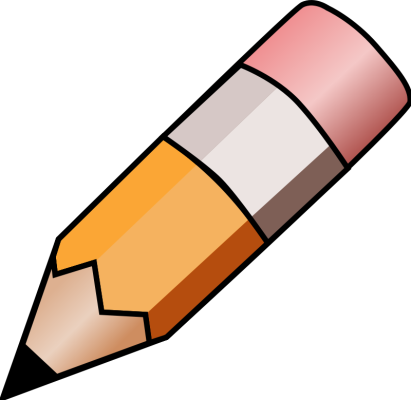 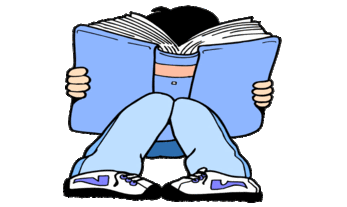 YEAR 3 HOME LEARNING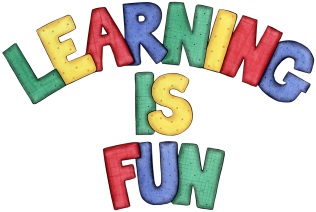 YEAR 3 HOME LEARNINGDate Set11.10.19Date Due16.10.19MathsThis week we have been focusing on multiples of 2,3,5,10.50 and 100. We have also answered questions by measuring using kilograms and grams. Please practice with children their 2, 3, 4, 5 and 10 times tables.SpellingsWritingThis week children will be practising their spelling challenges, which are ‘ly’ suffixes in their home learning books.This week’s spellings:boldly      bravely     kindly    clearly    cleverly    deadly   deeply        exactly         gladly        kindlyWriting TaskIn our Science lessons we have been learning about rocks, their appearance and physical properties. This week we would like you to write an information poster about different kinds of rocks and their properties Try to include:TitleHeadings and subheadingsStatement sentencesInteresting informationBullet pointsCaptionsLabels.This home learning is due Wednesday 16th October 2019.Zakynthos Class Assembly is on the 1st November 2019.Spetses Class Assembly is on the 8th November 2019.ReadingRecommended daily reading time:KS2 20 minutesHome Learning ProjectDate Set:      13.09.19                                    Date Due: 4.10.19GreekPlease go to Greek Class Blog for Greek Home LearningGreek Class - St Cyprian's Greek Orthodox Primary Academy